بسم‌الله الرحمن الرحیمپدر مهربان*غدیر برای همهامروز ما و جامعه‌ بشری، هم‌چنان در دوران نیازهای ابتدایی بشری قرار داریم. در دنیا گرسنگی هست، تبعیض هست - کم هم نیست؛ زورگویی هست، ولایت نابه‌حق انسان‌ها بر انسان‌ها هست؛ همان چیزهایی که چهار هزار سال پیش، دو هزار سال پیش به شکل‌های دیگری وجود داشته است. امروز هم بشر گرفتار همین چیزهاست و فقط رنگ‌ها عوض‌شده است. «غدیر» شروع آن روندی بود که می‌توانست بشر را از این مرحله خارج کند و به یک مرحله‌ دیگری وارد کند. (امام خامنه‌ای، 29/10/1384)عدالت به معنای واقعی کلمه در وجود امیرالمؤمنین، در رفتار او، در تقوای او و در توجه او حضور دارد. لذا مسئله‌ غدیر با این مضمون والا [عدالت] متعلق به همه‌ مسلمان‌هاست [نه‌فقط شیعیان]. (امام خامنه‌ای، 01/12/1381)برای دوستم چی بفرستم؟آنانی‌که جلو رفته‌اند، بازگردند و آنانی‌که جامانده‌اند، برسند!غدیر یعنی سعادت، همگام با ولایت است نه یک‌قدم پیش‌تر و نه یک‌قدم عقب‌تر.خنده این شماره؛طرف خودشو می‌مالیده به سپر ماشین! می‌گن چی‌کار می‌کنی بابا؟ می‌گه دارم اوقاتمو سپری می‌کنم. سیره شهدا و فرهنگ پایداری:*دانش‌آموز باید خاک پای مادر باشدخیلی از کارهای خانه را که بلد بود، خودش انجام می‌داد. وقتی هم مانع می‌شدیم می‌گفت: «کجای اسلام آمده که همه کارهای منزل را باید مادر انجام بده؟!»چند ماهی رفت کلاس خیاطی؛ زود یاد گرفت. باباشم براش یه چرخ‌خیاطی گرفت؛ لباس‌های مردانه می‌دوخت. کم‌کم مشتری هم پیداکرده بود. درآمد هم داشت. پولش رو با مشورت و حساب‌شده خرج می‌کرد. (نوجوانی شهید محمدمعماریان، ماه‌نامه امتداد، شماره 34، ص 33)بچه‌ها! ما هم باید مثل نوجوونی شهید معماریان نه تنها کمک مادرمون کنیم، بلکه باید خاک پای پدر و مادرامون باشیم.هنر و خلاقیتدوربین دوچشمیبه مناسبت هفته دفاع مقدس می‌خواهیم یک دوربین مثل دوربین‌های زمان دفاع مقدس درست کنیم که اصطلاحاً به‌شون می‌گن «دوربین دوچشمی».وسایل لازم: مخروط مقوایی [لازم است با مقوا دو مخروط همانند شکل درست کنید.]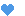   چسبنخ کلفت نوار رنگی و یا چسب برق.مراحل ساخت:یک مقوای نازک بین دو مخروط مقوایی بچسبانید تا فاصله بین چشمی‌ها را متناسب با چشم‌های‌تان تنظیم کنید.به دو طرف انتهایی مخروط‌ها نوار بچسبانید. [که از چسب برق هم به‌جای نوار رنگی می‌توانید استفاده کنید.]برای ایجاد شکل زیباتر و تمیزتر همانند تصویر نوار را برش دهید و نوار را برگردانید.با نوک قیچی روی مخروط‌ها سوراخ ایجاد کنید.مانند شکل نخ را وارد سوراخ‌ها کنید و انتهای آن را گره بزنید.از نوارهای رنگی برای تزیین استفاده کنید. حالا می‌توانید با این دوربین فاصله‌های دور را ببینید. هم‌چنین از این دوربین به عنوان دوربین تزئینی در نمایشگاه‌های دفاع مقدس می‌توانید استفاده کنید.(براساس تبیان) شما هم می‌تونید کاردستی‌های پیشنهادی‌تون رو برای ما ارسال کنید.هوش و سرگرمی*یک معماشخصی تخم‌مرغ را دانه‌‌ای 300 تومان خرید و دانه‌ای 200 تومان فروخت و سرانجام میلیونر شد! چه‌طور چنین چیزی ممکن است؟پاسخ معما:او نخست میلیاردر بوده اما در اثر زیان‌های پی‌درپی میلیونر شد.یک پیشنهادخطبه غدیرمحسن امینی، انتشارات امیر کلام، قطع: جیبی، 112 صفحه، ۵50 تومان.پیامبر اکرم خطبه غدیر را در سال آخر حیات خویش و در آخرین حج خود در محل غدیرخم ایراد فرمودند و امیرالمؤمنین را به عنوان وصی خود به مردم معرفی کردند. مسلمانان این واقعه را به عنوان کامل شدن دین و تمام شدن نعمت یاد می‌کنند. از زیبایی‌های این خطبه نثر مسجع و بیان زیبای آن است. زیبایی‌های دیگر این خطبه آشنا شدن با فضائل امیرالمؤمنین و آیه‌های قرآنی که به زیبایی در وصف امیرالمؤمنین توسط رسول اکرم بیان شده‌اند، هست.دانستنی‌ها*یک برکه به وسعت تاریخآیا می‌دانید که غدیر به معنای برکه و آبگیر است و غدیرخم نام برکه‌ای بین مکه و مدینه است؟آیا می‌دانید که عید غدیرخم بزرگ‌ترین عید است؟آیا می‌دانید که عید غدیرخم دارای 50 اسم و صفت است که معروف‌ترین آن‌ها «عید الله الأکبر» (بزرگ‌ترین عید خدا) است؟آیا می‌دانید که بعد از حادثه غدیرخم، جبرئیل از طرف خداوند لقب امیرالمؤمنین را اختصاصاً برای امام علیعلیه‌السلام آورد؟حکایت*به نام پدرساعت آخر بود و دخترک گوشه کلاس نشسته بود.یکی از بچه‌ها خواست چیزی بخورد که معلم فهمید. معلم گفت: «زنگ آخره! اگه سر کلاس چیزی بخوری، نمی‌تونی غذای خوش‌مزه ناهارتون رو کنار باباجونت بخوری!»یکی با خنده گفت: «اگه غذا نداشتیم، چی؟»دخترک در گوشه کلاس آرام زمزمه کرد که: «اگه بابا نداشتیم، چی؟!»یاد همه پدرهایی که برای امنیت ما و حفظ دین‌مون رفتن از این خاکِ مقدس دفاع کردند و شهید شدند بخیر. هفته دفاع مقدس گرامی باد.یادداشت اولهمه بیعت کنند، همه!غدیر مهم است؛ خیلی مهم. جانشین و وصی پیامبر معرفی شده، شوخی که نیست. دست علی‌بن‌ابی‌طالب علیه‌السلام را بالا گرفت و فرمود: «مَنْ کُنْتُ مَوْلاهُ، فَهذا عَلِىٌّ مَوْلاهُ» بعد آمد نشست. حالا مردم حتی برای یک دقیقه ایستادن در آن‌جا زیر آفتاب هم داشتند چانه می‌زدند! اما پیامبر اکرم صلی‌الله‌علیه‌و‌آله‌و‌سلم فرمود: «همه بیایید یکی‌یکی با علی‌بن‌ابی‌طالب علیه‌السلام دست بدهید و بیعت کنید.» گفتند: «آقا جمعیت زیاد است؛ سه روز طول می‌کشد تا این جمعیت بخواهد یکی‌یکی دست بدهد!» حضرت فرمود: «ما می‌نشینیم تا همه بیایند و دست بدهند، می‌خواهم ببینم.»گفتند: «خانم‌ها چی؟ خانم‌ها که نمی‌توانند دست بدهند.» حضرت فرمود: «یک ظرف آب بیاورید. علی(ع) دست به آن ظرف آب می‌زند، خانم‌ها هم دست‌شان را بزنند.»دیگر چه‌طور باید به ما بگویند که «مهم است»؟! احکامعزیز از دست‌رفتهمتأسفانه عزیزش روی دستانش جان داده. تا وقتی بدنش سرد نشده، غسل مس میت بر او واجب نیست.متن دقیق رساله:مواردی که مس بدن انسان مرده سبب غسل نمی‌باشد: ...۲. مرده‌ای که بدنش هنوز سرد نشده است.رساله آموزشی حضرت آیت الله العظمی خامنه‌ای، بخش احکام درگذشتگاندر محضر قرآن  امام عدالت   از قدیم گفته‌اند «حساب حسابه، کاکا برادر». خدا نکند موقعِ قضاوت کردن نسبت‌ها و رفاقت‌ها و دشمنی‌ها مانع از درست داوری کردن بشود؛ اگر بشود، شاید دیگر نشود درستش کرد.***شخصی از امیرالمؤمنین (سلام‌اللّه‌علیه) شاکی بود. شکایتش را به دادگاه برد. قاضی هر دو را حاضر کرد. آن شخص را صدا کرد و خواست روبه‌رویش بایستد. بعد رو به امام کرد و گفت: «یا ابالحسن! پهلوی مدعیِ خودت قرار بگیر». با شنیدنِ این جمله چهرة حضرت در هم شد. قاضی از ناراحتیِ ایشان تعجب کرد. امیرالمؤمنین فرمودند: «به این خاطر ناراحت شدم که تو مرا با احترام و کنیه خطاب کردی، در حالی که طرفم را با نامِ عادی‌اش خواندی». امام می‌داند قرآن دربارة قضاوت کردن چنین می‌گوید:وَ إِنْ حَكَمْتَ فَاحْكُمْ بَینَهُمْ بِالْقِسْطِ إِنَّ اللَّهَ یحِبُّ الْمُقْسِطینَ و اگر داوری کردی، پس میان ایشان به‌عدالت داوری كن كه خداوند عدالت‌پیشگان را دوست می‌دارد.در محضر اهل بیت  دوستی با دوستانفقط خودش را مسلمان می‌داند و باقی را قبول ندارد. چرا فکر نمی‌کند که اگر این‌گونه بود، اهل‌بیت هم نباید ما را تحویل می‌گرفتند!***به امام صادق (علیه‌السلام) عرض کرد: گروهی هستند که شما را دوست دارند ولی عقایدشان از ما ضعیف‌تر است. ما از آن‌ها بیزاری می‌جوییم! امام فرمود: اگر این‌طور باشد، ما هم باید از شما بیزاری بجوییم! سپس ادامه داد:فَتَوَلَّوْهُمْ وَ لَا تَبْرَءُوا مِنْهُمْبا آن‌ها دوستی کنید و از آن‌ها بیزاری نجویید.سپس امام فرمود: هر کسی از دین بهره‌ای دارد. یکی یک بهره، دیگری دو بهره، دیگری سه تا و... شایسته نیست هیچ‌کدام نسبت به دیگری سخت بگیرد. مثل مسلمانی که مسیحی را مسلمان کرد، اما آن‌قدر او را به عبادت واداشت که نصرانی از دین زده شد و به دین قبلی‌اش باز گشت!  سؤالاتدر محضر قرآن- چه چیزی مبنای داوری میان مردم است؟نسبت‌ها و خویشاوندی‌هامال و ثروتعدالتدر محضر اهل‌بیت- اگر ما از دوست‌مان چیزهای بیش‌تری از دین می‌دانستیم، چه کار باید بکنیم؟به او هم یاد بدهیم و از او دور نشویماو را تحویل نگیریمتا وقتی اندازة ما بلد نشده با او ارتباط برقرار نکنیمیادداشت اول: چرا غدیر مهم است؟چون در این روز ثواب اعمال چند برابر است.چون جانشین و وصی پیامبر در این روز معلوم شده.چون مؤمنان در این روز بخشیده می‌شوند.